 АДМИНИСТРАЦИЯ 
ЛЕНИНСКОГО МУНИЦИПАЛЬНОГО РАЙОНА
ВОЛГОГРАДСКОЙ ОБЛАСТИ_________________________________________________________________________ПОСТАНОВЛЕНИЕОт             №О внесении изменений в постановление администрации Ленинского муниципального района от  30.11.2018  №  680 Об утверждении административного регламента предоставления муниципальной услуги «Принятие решения об утверждении документации по планировке территории»           В соответствии с постановлением Администрации Волгоградской области от 11.12.2021 № 678-п «О признании утратившим силу постановления Администрации Волгоградской области от 09 ноября 2015г. № 664-п «О государственной информационной системе «Портал государственных и муниципальных услуг (функций) Волгоградской области», руководствуясь Уставом Ленинского муниципального района Волгоградской области,ПОСТАНОВЛЯЮ:1. Внести в административный регламент предоставления муниципальной услуги «Принятие решения об утверждении документации по планировке территории», утвержденный постановлением администрации Ленинского муниципального района от  30.11.2018  №  680 (в ред. постановления от  21.12.2018  №  706, (далее – Регламент) следующие изменения:1) в абзацах 2-4 пункта 5.2. раздела 5 Регламента слова «либо регионального портала государственных и муниципальных услуг» исключить.2. Постановление вступает в силу с момента его официального обнародования.Глава Ленинского муниципального района 			                               А.В. Денисов 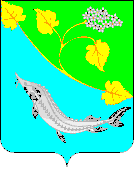 